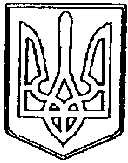 У К Р А Ї Н АЧОРТКІВСЬКА    МІСЬКА    РАДА                       ______________СЕСІЯ СЬОМОГО СКЛИКАННЯ                                                 РІШЕННЯ                               ПРОЕКТВід                 2019 р.                                                                          №Про внесення змін до рішення міської ради від 12 грудня 2017 № 891 «Про затвердження Програми розвитку культури в  м. Чортковіна 2018-2020 роки»         На підставі клопотання голови громадської організації «Альтернатива-Чортків» Петльованого А.В. від 25 березня 2019 року, з метою належного задоволення культурних та духовних потреб мешканців Чорткова керуючись пунктом 22 частини 1 статті 26 Закону України «Про місцеве самоврядування в Україні», міська радаВИРІШИЛА: Внести зміни в додаток 1 Основних заходів щодо виконання Програми розвитку культури в м. Чорткові на  2018-2020 роки, а саме:проведення «Осіннього Галицького  ярмарку у Чорткові», у вересні  2019 року, передбачивши обсяг фінансування  в сумі 130 000 грн.Фінансовому управлінню міської ради забезпечити фінансування   Програми в межах коштів, передбачених бюджетом міста.Копію рішення направити у фінансове управління та управління культури,  релігії  та туризму міської ради.Контроль за виконанням даного рішення покласти на заступника міського голови з питань діяльності виконавчих органів міської ради Тимофія Р.М. та постійну комісію міської ради з гуманітарних питань та соціального захисту громадян.Міський голова                                               Володимир ШМАТЬКО  Гаврисьо В.В.                Тимофій Р.М.                Дембіцька О.І.                Нісевич О.С.                Дзиндра Я.П.               Ніяскіна- Коробій А.С.